CALCULATOR BUTTONPURPOSEPRACTICE PROBLEMS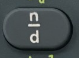 FRACTION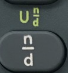 MIXED NUMBER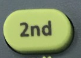 “SHIFT” 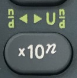 SIMPLIFY(change to mixed #/improper fraction)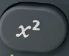 NUMBER SQUARED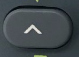 RAISED TO A POWER OF…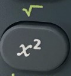 SQUARE ROOT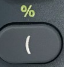 PERCENT (used with multiplication)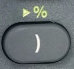 CHANGE TO PERCENT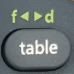 CHANGE TO FRACTION/DECIMAL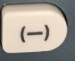 NEGATIVE NUMBER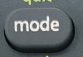 MODE BUTTON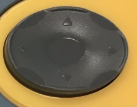 ARROW BUTTON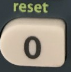 “CLEAR ALL” 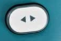 TOGGLE BUTTON